UnterrichtsvorschlagKatholische ReligionThema		Die Leidensgeschichte Jesu – Das PanoramaZielgruppe		Jahrgangsstufe 3 - 4 / einsetzbar auch in Jgst. 5 - 10 (Freiraum)			für auswärtige Schüler auch virtuell zu besichtigen (Website Panorama)Lehrplanbezug	Lernbereich 8: Jesus, der Christus – Leben, Leiden, Tod und AuferstehungOrt			Panorama Kreuzigung Christi			Gebhard-Fugel-Weg 10, 84503 Altötting, Tel. 08671 6934 www.panorama-altoetting.deVorbereitung	Besuch der WebseiteNachbereitung	Besprechung im Unterricht Durchführung	UnterrichtsgangZeitaufwand		1 StundeQuerverbindung	Deutsch mdl./schr. Sprachgebrauch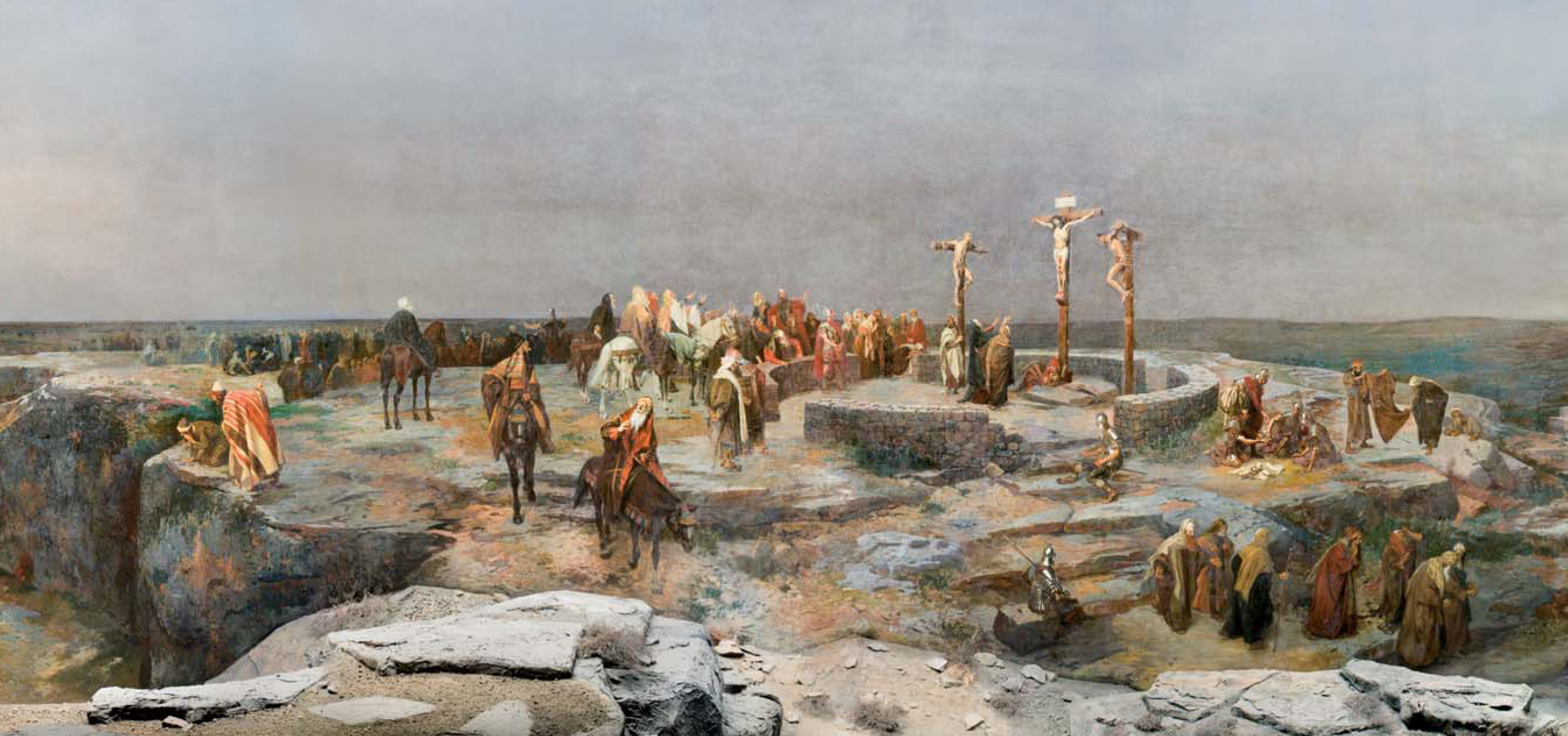 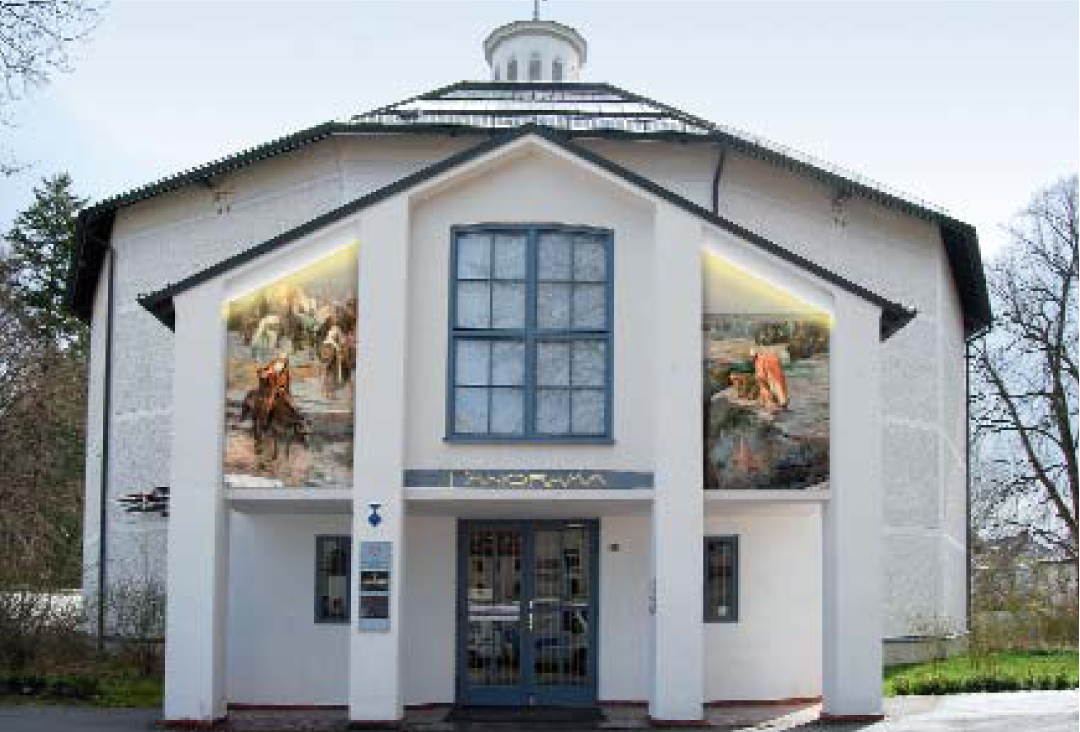 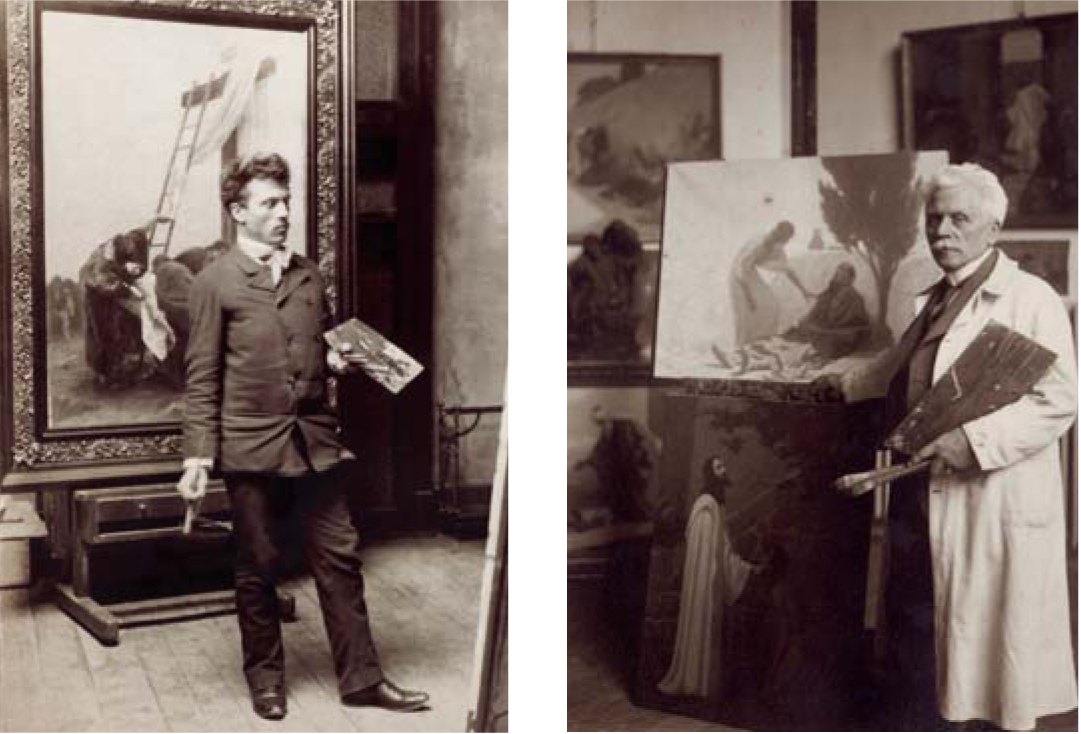 